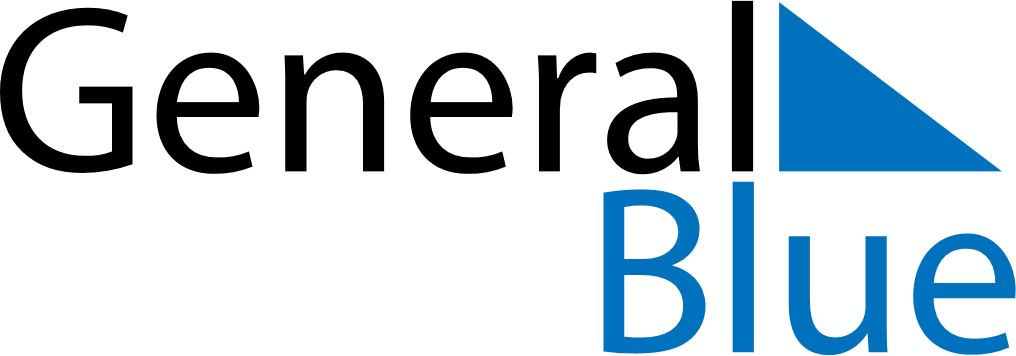 March 2024March 2024March 2024March 2024March 2024March 2024March 2024Kozienice, Mazovia, PolandKozienice, Mazovia, PolandKozienice, Mazovia, PolandKozienice, Mazovia, PolandKozienice, Mazovia, PolandKozienice, Mazovia, PolandKozienice, Mazovia, PolandSundayMondayMondayTuesdayWednesdayThursdayFridaySaturday12Sunrise: 6:18 AMSunset: 5:13 PMDaylight: 10 hours and 54 minutes.Sunrise: 6:16 AMSunset: 5:15 PMDaylight: 10 hours and 58 minutes.34456789Sunrise: 6:14 AMSunset: 5:17 PMDaylight: 11 hours and 2 minutes.Sunrise: 6:12 AMSunset: 5:18 PMDaylight: 11 hours and 6 minutes.Sunrise: 6:12 AMSunset: 5:18 PMDaylight: 11 hours and 6 minutes.Sunrise: 6:10 AMSunset: 5:20 PMDaylight: 11 hours and 10 minutes.Sunrise: 6:07 AMSunset: 5:22 PMDaylight: 11 hours and 14 minutes.Sunrise: 6:05 AMSunset: 5:24 PMDaylight: 11 hours and 18 minutes.Sunrise: 6:03 AMSunset: 5:25 PMDaylight: 11 hours and 22 minutes.Sunrise: 6:01 AMSunset: 5:27 PMDaylight: 11 hours and 26 minutes.1011111213141516Sunrise: 5:58 AMSunset: 5:29 PMDaylight: 11 hours and 30 minutes.Sunrise: 5:56 AMSunset: 5:30 PMDaylight: 11 hours and 34 minutes.Sunrise: 5:56 AMSunset: 5:30 PMDaylight: 11 hours and 34 minutes.Sunrise: 5:54 AMSunset: 5:32 PMDaylight: 11 hours and 38 minutes.Sunrise: 5:52 AMSunset: 5:34 PMDaylight: 11 hours and 42 minutes.Sunrise: 5:49 AMSunset: 5:36 PMDaylight: 11 hours and 46 minutes.Sunrise: 5:47 AMSunset: 5:37 PMDaylight: 11 hours and 50 minutes.Sunrise: 5:45 AMSunset: 5:39 PMDaylight: 11 hours and 54 minutes.1718181920212223Sunrise: 5:43 AMSunset: 5:41 PMDaylight: 11 hours and 58 minutes.Sunrise: 5:40 AMSunset: 5:42 PMDaylight: 12 hours and 2 minutes.Sunrise: 5:40 AMSunset: 5:42 PMDaylight: 12 hours and 2 minutes.Sunrise: 5:38 AMSunset: 5:44 PMDaylight: 12 hours and 6 minutes.Sunrise: 5:36 AMSunset: 5:46 PMDaylight: 12 hours and 10 minutes.Sunrise: 5:33 AMSunset: 5:48 PMDaylight: 12 hours and 14 minutes.Sunrise: 5:31 AMSunset: 5:49 PMDaylight: 12 hours and 18 minutes.Sunrise: 5:29 AMSunset: 5:51 PMDaylight: 12 hours and 22 minutes.2425252627282930Sunrise: 5:26 AMSunset: 5:53 PMDaylight: 12 hours and 26 minutes.Sunrise: 5:24 AMSunset: 5:54 PMDaylight: 12 hours and 30 minutes.Sunrise: 5:24 AMSunset: 5:54 PMDaylight: 12 hours and 30 minutes.Sunrise: 5:22 AMSunset: 5:56 PMDaylight: 12 hours and 34 minutes.Sunrise: 5:20 AMSunset: 5:58 PMDaylight: 12 hours and 38 minutes.Sunrise: 5:17 AMSunset: 5:59 PMDaylight: 12 hours and 42 minutes.Sunrise: 5:15 AMSunset: 6:01 PMDaylight: 12 hours and 46 minutes.Sunrise: 5:13 AMSunset: 6:03 PMDaylight: 12 hours and 49 minutes.31Sunrise: 6:10 AMSunset: 7:04 PMDaylight: 12 hours and 53 minutes.